Publicado en Madrid el 18/01/2019 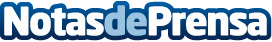 Gisela Intimates ofrece consejos para lucir el escote deseado sin renunciar al sujetadorEl sujetador no es un elemento que penalice los escotes dada la amplia variedad de ejemplares adaptados a cada tipo de vestimenta. Gisela Intimates recoge algunos ejemplos para lucir escote sin renunciar al confort de un sujetador de calidadDatos de contacto:Gisela Intimates 951 55 55 10Nota de prensa publicada en: https://www.notasdeprensa.es/gisela-intimates-ofrece-consejos-para-lucir-el Categorias: Moda Sociedad Consumo http://www.notasdeprensa.es